 HSC Ceramics CEC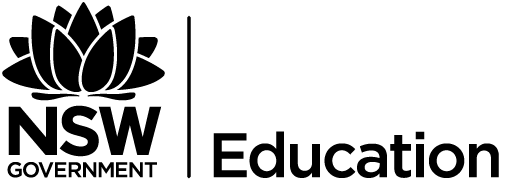 Scope and sequenceHSCModule 8, term 4Casting“Moulds and Slip Casting”Module 9, term 2 Surface treatment“Surfacing”Task 3, term 2ExaminationModule 11, term 3Ceramics Project“Individual project”Practice (making)Students are to create a range of ceramic vessels from moulds. They will investigate slump moulds and slabs, stamps and slip casting.Create a series of ceramic vessels that investigate a wide range of surface treatments including incising, sgraffito, wax resist, decals, impressing, scraping, stamping, oxide use and glazing.Student developed final works for CAPA showcase exhibition. They are to independently investigate their ceramic practice.Critical and Historical StudiesStudents will explore ceramic images, concepts and technical information relating to the frames with reference to key ceramic artists.Students will research key artists and hand in an assignment.Students will explore ceramic images, concepts and technical information relating to the frames with reference to key ceramic artists.Students will research key artists and hand in an assignment.All topics studied including technical information and conceptual (frame questions) on aspects of artist/designers they have studied and/or unseen works.Students will investigate key ceramic designers that have similar ideas and forms to the student selected individual project.FormsPlaster moulds, ceramic slabs, ceramic slip casting, ceramic surfacing.Hand building, ceramic slabs, ceramic surfacing.Technical aspects of forms studied.FramesStructural, Cultural and Post ModernStructural, Subjective, Cultural and Post Modern.Structural, Cultural, Subjective and Post Modern.Structural, Cultural, Subjective and Post Modern.Key Artists/ ExamplesGwyn Hanssen Pigott- key worksAustralian ceramic designers: Benjamin Hubert, Bridget Bodenham, Cone 11's Colin Hopkins and Ilona Topolcsanyi.Jun Kaneko- Japanese ceramic artist who lives in America. Australian ceramic designers: Helen Earl, Tania Rollond and Ulrica Trulsson.All to date.Individually selected.OutcomesM1-6, CH1-5M1-6, CH1-5	CH1-5M1-6, CH1-5Assessment20%Produce a series of ceramic vessels and display them in a mini exhibition.15%Create a series of ceramic objects that investigate surface treatment.30%Complete an examination.35%Produce an independent series of images and display them in the CAPA showcase.